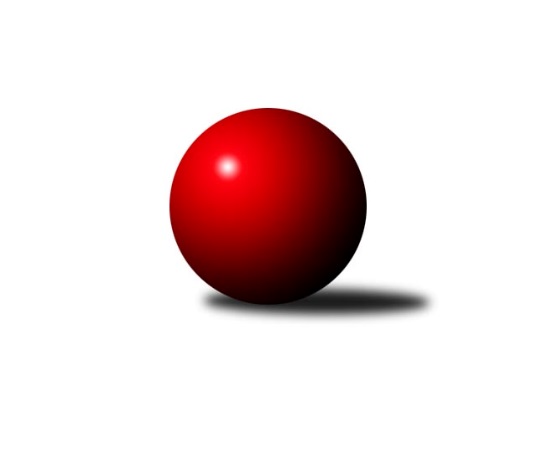 Č.6Ročník 2016/2017	23.10.2016Nejlepšího výkonu v tomto kole: 3413 dosáhlo družstvo: KK SDS Sadská2. KLM A 2016/2017Výsledky 6. kolaSouhrnný přehled výsledků:TJ Sokol Kdyně	- KK Konstruktiva Praha 	6:2	3355:3307	15.0:9.0	22.10.KK SDS Sadská	- SKK Bohušovice	7:1	3413:3146	16.5:7.5	22.10.KK Lokomotiva Tábor	- TJ Slovan Karlovy Vary	3:5	3347:3373	13.0:11.0	22.10.TJ Dynamo Liberec	- TJ Start Rychnov n. Kn.	2:6	3138:3220	11.5:12.5	22.10.TJ Sokol Kolín 	- TJ Sokol Duchcov	0:8	3211:3390	6.0:18.0	22.10.SKK Rokycany ˝B˝	- KK Kosmonosy 	5:3	3204:3208	13.0:11.0	23.10.Tabulka družstev:	1.	TJ Sokol Kdyně	6	6	0	0	38.0 : 10.0 	89.5 : 54.5 	 3348	12	2.	TJ Start Rychnov n. Kn.	6	4	1	1	32.0 : 16.0 	77.5 : 66.5 	 3326	9	3.	TJ Sokol Duchcov	6	4	0	2	31.0 : 17.0 	87.0 : 57.0 	 3310	8	4.	SKK Bohušovice	6	4	0	2	26.0 : 22.0 	72.0 : 72.0 	 3194	8	5.	TJ Slovan Karlovy Vary	6	4	0	2	26.0 : 22.0 	64.5 : 79.5 	 3238	8	6.	KK SDS Sadská	6	3	0	3	28.0 : 20.0 	81.0 : 63.0 	 3280	6	7.	SKK Rokycany ˝B˝	6	3	0	3	22.0 : 26.0 	70.0 : 74.0 	 3248	6	8.	KK Lokomotiva Tábor	6	2	0	4	20.0 : 28.0 	66.5 : 77.5 	 3373	4	9.	KK Kosmonosy	6	2	0	4	19.0 : 29.0 	70.0 : 74.0 	 3209	4	10.	TJ Dynamo Liberec	6	2	0	4	17.0 : 31.0 	68.0 : 76.0 	 3320	4	11.	KK Konstruktiva Praha	6	1	1	4	19.0 : 29.0 	67.0 : 77.0 	 3210	3	12.	TJ Sokol Kolín	6	0	0	6	10.0 : 38.0 	51.0 : 93.0 	 3134	0Podrobné výsledky kola:	 TJ Sokol Kdyně	3355	6:2	3307	KK Konstruktiva Praha 	Viktor Pytlík	139 	 139 	 161 	140	579 	 3:1 	 535 	 134	119 	 131	151	Jaroslav Pleticha st. st.	Michael Kotál	141 	 141 	 134 	141	557 	 2:2 	 554 	 133	123 	 156	142	Václav Posejpal	Václav Kuželík ml.	141 	 140 	 146 	126	553 	 3:1 	 500 	 146	107 	 127	120	Jan Barchánek	Tomáš Timura	119 	 147 	 147 	132	545 	 2:2 	 549 	 133	134 	 137	145	Pavel Kohlíček	David Machálek	136 	 160 	 143 	147	586 	 3:1 	 578 	 154	152 	 141	131	Pavel Wohlmuth	Jiří Benda st.	126 	 137 	 151 	121	535 	 2:2 	 591 	 174	136 	 148	133	Jaroslav Borkovecrozhodčí: Nejlepší výkon utkání: 591 - Jaroslav Borkovec	 KK SDS Sadská	3413	7:1	3146	SKK Bohušovice	Aleš Košnar	158 	 150 	 152 	151	611 	 4:0 	 487 	 139	108 	 120	120	Martin Perníček	Antonín Svoboda	140 	 138 	 125 	144	547 	 2:2 	 544 	 138	127 	 134	145	Milan Perníček	Jan Renka st.	142 	 132 	 143 	129	546 	 3:1 	 502 	 128	134 	 129	111	Jaromír Hnát	Václav Pešek	148 	 129 	 152 	147	576 	 3:1 	 505 	 124	136 	 112	133	Lukáš Dařílek	Václav Schejbal	150 	 134 	 142 	128	554 	 1:3 	 551 	 121	144 	 147	139	Tomáš Svoboda	Tomáš Bek	154 	 152 	 135 	138	579 	 3.5:0.5 	 557 	 154	135 	 134	134	Jiří Semerádrozhodčí: Nejlepší výkon utkání: 611 - Aleš Košnar	 KK Lokomotiva Tábor	3347	3:5	3373	TJ Slovan Karlovy Vary	David Kášek	140 	 162 	 148 	142	592 	 3:1 	 578 	 132	134 	 181	131	Tomáš Pavlík	Jaroslav Mihál	130 	 143 	 160 	147	580 	 4:0 	 507 	 128	137 	 117	125	Jaroslav Páv	Ladislav Takáč	148 	 118 	 162 	148	576 	 2:2 	 566 	 151	133 	 147	135	Pavel Staša	Borek Jelínek	155 	 134 	 120 	120	529 	 2:2 	 559 	 153	128 	 140	138	Tomáš Beck st.	Karel Smažík *1	132 	 147 	 127 	118	524 	 1:3 	 579 	 155	140 	 141	143	Václav Hlaváč st.	Miroslav Dvořák	146 	 124 	 141 	135	546 	 1:3 	 584 	 158	150 	 136	140	Václav Krýslrozhodčí: střídání: *1 od 1. hodu Petr ChvalNejlepší výkon utkání: 592 - David Kášek	 TJ Dynamo Liberec	3138	2:6	3220	TJ Start Rychnov n. Kn.	Ladislav Wajsar st. st.	131 	 138 	 126 	123	518 	 0:4 	 584 	 159	158 	 128	139	Dalibor Ksandr	Agaton Plaňanský ml.	144 	 141 	 129 	126	540 	 4:0 	 472 	 124	115 	 127	106	Martin Holakovský	Vojtěch Trojan	136 	 142 	 126 	126	530 	 2.5:1.5 	 544 	 135	134 	 149	126	Roman Kindl	Roman Žežulka	141 	 121 	 137 	140	539 	 2:2 	 563 	 133	147 	 133	150	Jiří Brouček	Josef Zejda ml.	138 	 120 	 120 	112	490 	 2:2 	 502 	 108	140 	 116	138	Jaroslav Kejzlar	Vojtěch Pecina	115 	 127 	 130 	149	521 	 1:3 	 555 	 151	134 	 142	128	Martin Čihákrozhodčí: Nejlepší výkon utkání: 584 - Dalibor Ksandr	 TJ Sokol Kolín 	3211	0:8	3390	TJ Sokol Duchcov	Jaroslav Hanuš	155 	 137 	 112 	115	519 	 2:2 	 562 	 145	122 	 163	132	Jakub Dařílek	Václav Kňap	138 	 125 	 144 	140	547 	 1:3 	 561 	 133	138 	 146	144	Zdeněk Ransdorf	Jindřich Lauer	130 	 123 	 132 	158	543 	 1:3 	 544 	 142	127 	 138	137	Jiří Semelka	Lukáš Hološko	122 	 120 	 133 	120	495 	 0:4 	 563 	 127	133 	 146	157	Pavel Šporel	Jan Pelák	140 	 157 	 165 	134	596 	 1:3 	 593 	 151	163 	 144	135	Tomáš Štraicher	Jiří Němec	118 	 118 	 148 	127	511 	 1:3 	 567 	 145	135 	 139	148	Josef Pecharozhodčí: Nejlepší výkon utkání: 596 - Jan Pelák	 SKK Rokycany ˝B˝	3204	5:3	3208	KK Kosmonosy 	Pavel Andrlík ml.	139 	 141 	 123 	131	534 	 2:2 	 518 	 119	131 	 124	144	Jiří Vondráček	Martin Maršálek	114 	 134 	 164 	133	545 	 2:2 	 535 	 133	137 	 133	132	Věroslav Říha	Václav Fűrst	140 	 155 	 116 	119	530 	 2:2 	 525 	 126	113 	 145	141	Petr Novák	Josef Pauch	136 	 144 	 161 	125	566 	 3:1 	 503 	 122	130 	 121	130	Tomáš Bajtalon	Jan Holšan	136 	 127 	 130 	111	504 	 1:3 	 590 	 159	156 	 128	147	Luboš Beneš	Libor Bureš *1	105 	 131 	 139 	150	525 	 3:1 	 537 	 161	126 	 132	118	Pavel Říharozhodčí: střídání: *1 od 31. hodu Martin ProkůpekNejlepší výkon utkání: 590 - Luboš BenešPořadí jednotlivců:	jméno hráče	družstvo	celkem	plné	dorážka	chyby	poměr kuž.	Maximum	1.	Vojtěch Pecina 	TJ Dynamo Liberec	589.67	382.7	207.0	1.2	2/3	(638)	2.	Tomáš Bek 	KK SDS Sadská	585.25	360.6	224.6	1.8	2/3	(611)	3.	Aleš Košnar 	KK SDS Sadská	577.83	380.5	197.3	1.6	3/3	(611)	4.	Dalibor Ksandr 	TJ Start Rychnov n. Kn.	577.42	376.8	200.7	2.7	4/4	(602)	5.	Karel Smažík 	KK Lokomotiva Tábor	575.50	372.0	203.5	1.5	2/3	(581)	6.	David Machálek 	TJ Sokol Kdyně	573.25	370.5	202.8	2.7	4/4	(586)	7.	Tomáš Pavlík 	TJ Slovan Karlovy Vary	571.17	374.2	197.0	1.5	3/4	(591)	8.	Petr Chval 	KK Lokomotiva Tábor	569.89	370.1	199.8	3.8	3/3	(589)	9.	Zdeněk Ransdorf 	TJ Sokol Duchcov	569.50	374.8	194.8	3.1	4/5	(596)	10.	Miloš Civín 	TJ Sokol Duchcov	569.50	384.1	185.4	3.0	4/5	(600)	11.	Michael Kotál 	TJ Sokol Kdyně	569.17	367.5	201.7	1.5	3/4	(610)	12.	Ladislav Takáč 	KK Lokomotiva Tábor	568.83	366.3	202.5	2.3	2/3	(577)	13.	Jaroslav Mihál 	KK Lokomotiva Tábor	568.25	369.4	198.8	1.9	3/3	(599)	14.	Martin Čihák 	TJ Start Rychnov n. Kn.	567.92	381.4	186.5	1.6	4/4	(590)	15.	Václav Kuželík  ml.	TJ Sokol Kdyně	566.17	383.3	182.8	2.5	4/4	(576)	16.	Petr Fara 	SKK Rokycany ˝B˝	565.63	373.5	192.1	2.5	4/4	(589)	17.	Jiří Brouček 	TJ Start Rychnov n. Kn.	562.22	378.4	183.8	2.3	3/4	(583)	18.	Borek Jelínek 	KK Lokomotiva Tábor	561.50	365.0	196.5	1.5	2/3	(615)	19.	Vojta Šípek 	TJ Start Rychnov n. Kn.	560.67	367.2	193.4	3.4	3/4	(637)	20.	Jaroslav Kejzlar 	TJ Start Rychnov n. Kn.	560.33	379.4	180.9	3.1	3/4	(612)	21.	Agaton Plaňanský  ml.	TJ Dynamo Liberec	560.00	366.6	193.4	6.8	3/3	(588)	22.	Roman Kindl 	TJ Start Rychnov n. Kn.	558.33	365.7	192.7	4.3	3/4	(622)	23.	David Kášek 	KK Lokomotiva Tábor	557.92	372.3	185.6	2.8	3/3	(592)	24.	Josef Zejda  ml.	TJ Dynamo Liberec	557.67	365.1	192.6	3.6	3/3	(620)	25.	Tomáš Beck  st.	TJ Slovan Karlovy Vary	557.00	369.7	187.3	3.6	4/4	(572)	26.	Antonín Svoboda 	KK SDS Sadská	556.83	363.0	193.8	3.0	3/3	(578)	27.	Josef Pecha 	TJ Sokol Duchcov	556.40	362.0	194.4	2.1	5/5	(567)	28.	Luboš Beneš 	KK Kosmonosy 	556.20	371.3	184.9	3.3	5/5	(590)	29.	Jiří Vondráček 	KK Kosmonosy 	554.40	368.5	185.9	2.8	5/5	(581)	30.	Tomáš Timura 	TJ Sokol Kdyně	552.00	362.3	189.7	2.8	3/4	(579)	31.	Pavel Šporel 	TJ Sokol Duchcov	551.40	366.8	184.6	3.3	5/5	(569)	32.	Jiří Semerád 	SKK Bohušovice	551.00	362.7	188.3	2.2	3/4	(572)	33.	Václav Schejbal 	KK SDS Sadská	550.50	357.3	193.3	4.0	3/3	(596)	34.	Viktor Pytlík 	TJ Sokol Kdyně	550.33	365.0	185.3	4.8	3/4	(579)	35.	Jiří Němec 	TJ Sokol Kolín 	550.33	373.8	176.6	3.3	4/4	(587)	36.	Václav Krýsl 	TJ Slovan Karlovy Vary	550.00	365.5	184.5	2.8	4/4	(584)	37.	Jiří Benda  st.	TJ Sokol Kdyně	550.00	369.2	180.8	2.0	3/4	(564)	38.	Václav Hlaváč  st.	TJ Slovan Karlovy Vary	549.83	363.8	186.0	3.3	4/4	(579)	39.	Zdeněk Pecina  st.	TJ Dynamo Liberec	549.17	362.2	187.0	2.3	2/3	(564)	40.	Pavel Kohlíček 	KK Konstruktiva Praha 	548.20	370.0	178.2	6.1	5/5	(589)	41.	Jan Holšan 	SKK Rokycany ˝B˝	547.33	361.5	185.8	4.8	3/4	(576)	42.	Roman Žežulka 	TJ Dynamo Liberec	546.50	364.4	182.1	3.4	2/3	(567)	43.	Jaroslav Borkovec 	KK Konstruktiva Praha 	546.00	366.4	179.6	6.3	4/5	(591)	44.	Milan Perníček 	SKK Bohušovice	545.00	361.6	183.4	2.5	4/4	(595)	45.	Václav Fűrst 	SKK Rokycany ˝B˝	543.33	361.6	181.8	4.2	3/4	(587)	46.	Vojtěch Trojan 	TJ Dynamo Liberec	543.33	371.1	172.3	7.4	3/3	(580)	47.	Ladislav Moulis 	SKK Rokycany ˝B˝	542.33	365.7	176.7	6.0	3/4	(553)	48.	Václav Kňap 	TJ Sokol Kolín 	541.67	354.2	187.5	1.8	4/4	(573)	49.	Pavel Andrlík  ml.	SKK Rokycany ˝B˝	541.11	358.9	182.2	4.0	3/4	(577)	50.	Libor Bureš 	SKK Rokycany ˝B˝	539.88	358.9	181.0	3.0	4/4	(559)	51.	Jan Pelák 	TJ Sokol Kolín 	539.75	360.8	179.0	4.3	4/4	(596)	52.	Lukáš Dařílek 	SKK Bohušovice	537.33	368.0	169.3	4.8	4/4	(586)	53.	Jindřich Dvořák 	TJ Sokol Kdyně	535.83	361.5	174.3	5.8	3/4	(568)	54.	Pavel Wohlmuth 	KK Konstruktiva Praha 	532.20	363.4	168.8	4.8	5/5	(578)	55.	Tomáš Štraicher 	TJ Sokol Duchcov	531.88	362.4	169.5	5.8	4/5	(593)	56.	Tomáš Svoboda 	SKK Bohušovice	531.00	364.0	167.0	4.5	4/4	(558)	57.	Jindřich Lauer 	TJ Sokol Kolín 	529.75	362.3	167.5	6.0	4/4	(558)	58.	Jaroslav Doškář 	KK Kosmonosy 	527.75	359.8	168.0	5.3	4/5	(539)	59.	Tomáš Bajtalon 	KK Kosmonosy 	527.50	349.3	178.3	4.0	4/5	(566)	60.	Věroslav Říha 	KK Kosmonosy 	526.30	361.3	165.0	6.0	5/5	(564)	61.	Jaroslav Páv 	TJ Slovan Karlovy Vary	523.00	355.4	167.6	3.1	4/4	(555)	62.	Jiří Semelka 	TJ Sokol Duchcov	522.90	365.2	157.7	8.7	5/5	(544)	63.	Dušan Plocek 	KK Kosmonosy 	521.88	344.8	177.1	5.6	4/5	(540)	64.	Jan Renka  st.	KK SDS Sadská	521.67	351.5	170.2	5.3	3/3	(553)	65.	Pavel Staša 	TJ Slovan Karlovy Vary	521.33	352.2	169.2	7.7	3/4	(566)	66.	Radek Jung 	TJ Start Rychnov n. Kn.	521.33	372.3	149.0	8.7	3/4	(546)	67.	Jan Barchánek 	KK Konstruktiva Praha 	518.38	361.3	157.1	4.4	4/5	(531)	68.	Jaromír Hnát 	SKK Bohušovice	514.00	354.5	159.5	5.5	4/4	(529)	69.	Jan Renka ml.  ml.	KK SDS Sadská	508.33	353.3	155.0	10.3	3/3	(571)	70.	Martin Perníček 	SKK Bohušovice	499.67	336.2	163.5	7.5	3/4	(513)		Martin Prokůpek 	SKK Rokycany ˝B˝	587.00	383.0	204.0	4.0	1/4	(587)		Zdeněk Zahrádka 	KK Konstruktiva Praha 	572.67	375.5	197.2	2.8	3/5	(613)		Petr Miláček 	KK SDS Sadská	572.50	373.5	199.0	4.0	1/3	(603)		Jakub Dařílek 	TJ Sokol Duchcov	570.67	382.7	188.0	3.7	3/5	(586)		Miroslav Dvořák 	KK Lokomotiva Tábor	570.60	382.0	188.6	1.8	1/3	(593)		Josef Pauch 	SKK Rokycany ˝B˝	566.00	382.0	184.0	5.0	1/4	(566)		Jaroslav Šatník 	TJ Sokol Kolín 	561.00	378.0	183.0	6.0	1/4	(561)		Martin Maršálek 	SKK Rokycany ˝B˝	559.25	384.3	175.0	6.0	2/4	(572)		Václav Posejpal 	KK Konstruktiva Praha 	554.00	351.0	203.0	3.0	1/5	(554)		Tibor Machala 	KK Konstruktiva Praha 	548.33	368.7	179.7	5.7	3/5	(583)		Václav Pešek 	KK SDS Sadská	546.67	357.7	189.0	4.7	1/3	(576)		Pavel Vymazal 	KK Konstruktiva Praha 	542.00	372.0	170.0	3.0	1/5	(542)		Radek Sipek 	SKK Bohušovice	541.00	359.0	182.0	2.5	2/4	(546)		Martin Holakovský 	TJ Start Rychnov n. Kn.	540.00	370.5	169.5	9.0	2/4	(608)		Jan Lommer 	TJ Sokol Kdyně	538.00	379.0	159.0	6.0	1/4	(538)		Ladislav Wajsar ml.  ml.	TJ Dynamo Liberec	537.00	375.0	162.0	6.0	1/3	(537)		Jaroslav Pleticha st.  st.	KK Konstruktiva Praha 	528.50	358.0	170.5	3.0	2/5	(535)		Pavel Říha 	KK Kosmonosy 	526.33	359.2	167.2	3.5	3/5	(544)		Petr Novák 	KK Kosmonosy 	525.00	365.0	160.0	4.0	1/5	(525)		Stanislav Vesecký 	KK Konstruktiva Praha 	520.00	343.0	177.0	3.0	1/5	(520)		Ladislav Wajsar st.  st.	TJ Dynamo Liberec	518.00	359.0	159.0	7.0	1/3	(518)		Vojtěch Zelenka 	TJ Sokol Kolín 	515.00	350.5	164.5	12.0	2/4	(527)		Petr Bystřický 	KK Lokomotiva Tábor	514.00	369.0	145.0	4.0	1/3	(514)		Jaroslav Chvojka 	SKK Bohušovice	513.50	359.0	154.5	7.0	1/4	(526)		Miroslav Handšuh 	TJ Slovan Karlovy Vary	510.25	354.0	156.3	5.5	2/4	(524)		Martin Schejbal 	KK SDS Sadská	509.00	339.0	170.0	5.0	1/3	(509)		Ladislav Šourek 	SKK Bohušovice	503.00	356.0	147.0	12.0	1/4	(503)		Jaroslav Hanuš 	TJ Sokol Kolín 	496.50	339.0	157.5	11.8	2/4	(519)		Václav Webr 	SKK Rokycany ˝B˝	494.50	348.0	146.5	10.5	2/4	(517)		Arnošt Nedbal 	KK Konstruktiva Praha 	491.00	343.0	148.0	6.0	1/5	(491)		Lubomír Kudrna 	TJ Dynamo Liberec	490.00	340.0	150.0	4.0	1/3	(490)		Pavel Holoubek 	TJ Sokol Kolín 	489.50	350.0	139.5	4.0	2/4	(498)		Lukáš Hološko 	TJ Sokol Kolín 	484.00	326.0	158.0	5.8	2/4	(511)		Bohuslav Petr 	SKK Rokycany ˝B˝	483.00	344.0	139.0	17.0	1/4	(483)Sportovně technické informace:Starty náhradníků:registrační číslo	jméno a příjmení 	datum startu 	družstvo	číslo startu20697	Vojtěch Trojan	22.10.2016	TJ Dynamo Liberec	6x4073	Jiří Semerád	22.10.2016	SKK Bohušovice	6x19928	Václav Krysl	22.10.2016	TJ Slovan Karlovy Vary	6x845	Jaroslav Pleticha st.	22.10.2016	KK Konstruktiva Praha 	3x893	Jan Barchánek	22.10.2016	KK Konstruktiva Praha 	5x1449	Jaroslav Borkovec	22.10.2016	KK Konstruktiva Praha 	5x2031	Václav Fürst	23.10.2016	SKK Rokycany ˝B˝	5x2628	Václav Posejpal	22.10.2016	KK Konstruktiva Praha 	1x15707	Jakub Dařílek	22.10.2016	TJ Sokol Duchcov	3x4627	Jiří Semelka	22.10.2016	TJ Sokol Duchcov	6x3928	Pavel Šporer	22.10.2016	TJ Sokol Duchcov	6x4637	Martin Prokůpek	23.10.2016	SKK Rokycany ˝B˝	2x2067	Libor Bureš	23.10.2016	SKK Rokycany ˝B˝	6x17145	Jaroslav Páv	22.10.2016	TJ Slovan Karlovy Vary	6x10972	Tomáš Pavlík	22.10.2016	TJ Slovan Karlovy Vary	4x1630	Jindřich Lauer	22.10.2016	TJ Sokol Kolín 	5x22236	Lukáš Holosko	22.10.2016	TJ Sokol Kolín 	4x260	Jiří Němec	22.10.2016	TJ Sokol Kolín 	6x1952	Jan Pelák	22.10.2016	TJ Sokol Kolín 	6x20671	Michael Kotal	22.10.2016	TJ Sokol Kdyně	4x5005	Jaroslav Mihál	22.10.2016	KK Lokomotiva Tábor	6x19270	Agaton Plaňanský ml.	22.10.2016	TJ Dynamo Liberec	6x10605	Bořivoj Jelínek	22.10.2016	KK Lokomotiva Tábor	6x15474	Josef Pecha	22.10.2016	TJ Sokol Duchcov	6x14713	Martin Maršálek	23.10.2016	SKK Rokycany ˝B˝	3x12366	Jiří Brouček	22.10.2016	TJ Start Rychnov n. Kn.	5x15164	Jaroslav Kejzlar	22.10.2016	TJ Start Rychnov n. Kn.	6x12972	Aleš Košnar	22.10.2016	KK SDS Sadská	6x15331	Miroslav Dvořák	22.10.2016	KK Lokomotiva Tábor	6x1758	Viktor Pytlík	22.10.2016	TJ Sokol Kdyně	4x9964	Roman Žežulka	22.10.2016	TJ Dynamo Liberec	6x14657	Pavel Staša	22.10.2016	TJ Slovan Karlovy Vary	4x4947	Tomáš Beck st.	22.10.2016	TJ Slovan Karlovy Vary	6x17053	Václav Kňap	22.10.2016	TJ Sokol Kolín 	6x12694	Ladislav Takáč	22.10.2016	KK Lokomotiva Tábor	5x15392	Václav Schejbal	22.10.2016	KK SDS Sadská	6x15279	Tomáš Bek	22.10.2016	KK SDS Sadská	5x13941	Václav Pešek	22.10.2016	KK SDS Sadská	3x2337	Jan Renka st.	22.10.2016	KK SDS Sadská	6x17637	Jan Holšan	23.10.2016	SKK Rokycany ˝B˝	4x12177	Tomáš Bajtalon	23.10.2016	KK Kosmonosy 	4x1900	Petr Novák	23.10.2016	KK Kosmonosy 	1x4423	Pavel Říha	23.10.2016	KK Kosmonosy 	4x1905	Luboš Beneš	23.10.2016	KK Kosmonosy 	6x16563	Jiří Vondráček	23.10.2016	KK Kosmonosy 	6x1649	Věroslav Řípa	23.10.2016	KK Kosmonosy 	6x16350	Martin Perníček	22.10.2016	SKK Bohušovice	5x9687	Pavel Wohlmuth	22.10.2016	KK Konstruktiva Praha 	5x13333	Václav Hlaváč st.	22.10.2016	TJ Slovan Karlovy Vary	6x5898	David Kášek	22.10.2016	KK Lokomotiva Tábor	6x10141	Václav Kuželík ml.	22.10.2016	TJ Sokol Kdyně	6x16054	Tomáš Timura	22.10.2016	TJ Sokol Kdyně	5x4899	David Machálek	22.10.2016	TJ Sokol Kdyně	6x1819	Pavel Kohlíček	22.10.2016	KK Konstruktiva Praha 	6x16813	Martin Čihák	22.10.2016	TJ Start Rychnov n. Kn.	6x12872	Ladislav Wajsar st.	22.10.2016	TJ Dynamo Liberec	1x11831	Vojtěch Pecina	22.10.2016	TJ Dynamo Liberec	4x20448	Pavel Andrlík ml.	23.10.2016	SKK Rokycany ˝B˝	5x23037	Jaroslav Hanuš	22.10.2016	TJ Sokol Kolín 	6x15393	Antonín Svoboda	22.10.2016	KK SDS Sadská	4x18312	Tomáš Štraicher	22.10.2016	TJ Sokol Duchcov	5x16789	Zdeněk Ransdorf	22.10.2016	TJ Sokol Duchcov	5x6055	Martin Holakovský	22.10.2016	TJ Start Rychnov n. Kn.	7x4540	Dalibor Ksandr	22.10.2016	TJ Start Rychnov n. Kn.	6x12492	Josef Zejda ml.	22.10.2016	TJ Dynamo Liberec	6x4062	Milan Perníček	22.10.2016	SKK Bohušovice	6x13973	Lukáš Dařílek	22.10.2016	SKK Bohušovice	6x3749	Jiří Benda st.	22.10.2016	TJ Sokol Kdyně	5x14596	Tomáš Svoboda	22.10.2016	SKK Bohušovice	4x14595	Jaromír Hnát	22.10.2016	SKK Bohušovice	5x10020	Petr Chval	22.10.2016	KK Lokomotiva Tábor	5x2051	Josef Pauch	23.10.2016	SKK Rokycany ˝B˝	1x11871	Roman Kindl	22.10.2016	TJ Start Rychnov n. Kn.	7x
Hráči dopsaní na soupisku:registrační číslo	jméno a příjmení 	datum startu 	družstvo	Program dalšího kola:7. kolo5.11.2016	so	10:00	TJ Start Rychnov n. Kn. - TJ Slovan Karlovy Vary (předehrávka z 8. kola)	5.11.2016	so	10:00	TJ Dynamo Liberec - SKK Bohušovice (předehrávka z 8. kola)	5.11.2016	so	10:00	KK Lokomotiva Tábor - KK Kosmonosy  (předehrávka z 8. kola)	5.11.2016	so	10:00	KK SDS Sadská - TJ Sokol Duchcov (předehrávka z 8. kola)	5.11.2016	so	10:00	TJ Sokol Kdyně - TJ Sokol Kolín  (předehrávka z 8. kola)	5.11.2016	so	10:00	SKK Rokycany ˝B˝ - KK Konstruktiva Praha  (předehrávka z 8. kola)	11.11.2016	pá	18:00	TJ Sokol Duchcov - KK Lokomotiva Tábor (předehrávka z 9. kola)	12.11.2016	so	10:00	SKK Bohušovice - TJ Start Rychnov n. Kn. (předehrávka z 9. kola)	12.11.2016	so	13:00	TJ Slovan Karlovy Vary - TJ Sokol Kdyně (předehrávka z 9. kola)	12.11.2016	so	13:30	KK Kosmonosy  - TJ Dynamo Liberec (předehrávka z 9. kola)	12.11.2016	so	14:00	TJ Sokol Kolín  - SKK Rokycany ˝B˝ (předehrávka z 9. kola)	12.11.2016	so	15:00	KK Konstruktiva Praha  - KK SDS Sadská (předehrávka z 9. kola)	19.11.2016	so	10:00	TJ Sokol Kdyně - SKK Rokycany ˝B˝ (předehrávka z 10. kola)	19.11.2016	so	10:00	KK SDS Sadská - TJ Sokol Kolín  (předehrávka z 10. kola)	19.11.2016	so	10:00	KK Lokomotiva Tábor - KK Konstruktiva Praha  (předehrávka z 10. kola)	19.11.2016	so	10:00	TJ Dynamo Liberec - TJ Sokol Duchcov (předehrávka z 10. kola)	19.11.2016	so	10:00	TJ Start Rychnov n. Kn. - KK Kosmonosy  (předehrávka z 10. kola)	19.11.2016	so	13:00	TJ Slovan Karlovy Vary - SKK Bohušovice (předehrávka z 10. kola)	2.12.2016	pá	18:00	TJ Sokol Duchcov - TJ Start Rychnov n. Kn. (předehrávka z 11. kola)	3.12.2016	so	10:00	SKK Bohušovice - TJ Sokol Kdyně (předehrávka z 11. kola)	3.12.2016	so	13:30	KK Kosmonosy  - TJ Slovan Karlovy Vary (předehrávka z 11. kola)	3.12.2016	so	13:30	SKK Rokycany ˝B˝ - KK SDS Sadská (předehrávka z 11. kola)	3.12.2016	so	14:00	TJ Sokol Kolín  - KK Lokomotiva Tábor (předehrávka z 11. kola)	3.12.2016	so	15:00	KK Konstruktiva Praha  - TJ Dynamo Liberec (předehrávka z 11. kola)	9.12.2016	pá	10:00	TJ Sokol Duchcov - SKK Rokycany ˝B˝	10.12.2016	so	10:00	TJ Start Rychnov n. Kn. - TJ Sokol Kdyně	10.12.2016	so	10:00	SKK Bohušovice - KK Lokomotiva Tábor	10.12.2016	so	10:00	TJ Slovan Karlovy Vary - TJ Dynamo Liberec	10.12.2016	so	10:00	KK Kosmonosy  - KK SDS Sadská	10.12.2016	so	10:00	KK Konstruktiva Praha  - TJ Sokol Kolín 	Nejlepší šestka kola - absolutněNejlepší šestka kola - absolutněNejlepší šestka kola - absolutněNejlepší šestka kola - absolutněNejlepší šestka kola - dle průměru kuželenNejlepší šestka kola - dle průměru kuželenNejlepší šestka kola - dle průměru kuželenNejlepší šestka kola - dle průměru kuželenNejlepší šestka kola - dle průměru kuželenPočetJménoNázev týmuVýkonPočetJménoNázev týmuPrůměr (%)Výkon2xAleš KošnarSadská6112xAleš KošnarSadská111.196111xJan PelákKolín5961xJan PelákKolín110.195961xTomáš ŠtraicherDuchcov 5931xTomáš ŠtraicherDuchcov 109.635931xDavid KášekTábor5922xDalibor KsandrRychnov107.745841xJaroslav BorkovecKonstruktiva 5911xLuboš BenešKosmonosy106.215901xLuboš BenešKosmonosy5901xJaroslav BorkovecKonstruktiva 105.84591